Life Group Discussion Guide  			       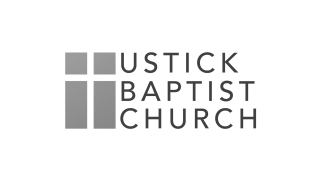 Matthew: The King and His KingdomPick Up Your RodOctober 31, 2021Reading	Matthew 4:12-25Intro:1.		What is the best and worst job you ever had? What made them this way?2.		What is the most satisfying thing you have ever done?3.		Do you find your work fulfilling?Read Matt 4:12-25. Pray and answer the following questions: 1.		Why would someone have hope from Jesus moving his base of operations to 			“Galilee of the Gentiles” (vs15)?2.		What does Matthew mean when he describes galilee as “darkness… the region of 			the shadow of death”?3.		What is darkness and what is light?4.		Is Boise in darkness? Why or why not?5.		Following the previous question, If Christians truly believed this, how should we 			act?6.		What do we learn about what it means to follow Jesus based on what the men left 			behind in vs20 and vs22? 7.		Is being tempted a sin? 8.		Why did the crowds respond to Jesus in the manner they did? In what sense were 			they followers of Jesus?9.		Based on this passage, what is your job?  10.		Do you find it easy or difficult to share your faith? Why or why not?11.		What are the four essential parts of the gospel? Answer: God’s design, man’s sin, 			Jesus the savior, response12.		Who wants to demonstrate the three circles method of sharing the gospel? We can 		all help if you get stuck.13.		Break into pairs and everyone practice the three circles method with each other. 			Role play a gospel conversation.14.		How did that go? What did you take away from this experience?15.		Close with a time of prayer, praying that God would open up an opportunity to 			share the gospel with someone you know who doesn’t know Jesus. If you don’t 			know a non-Christian pray that God would help you make that connection.